__________________________________________________________________                    ҠАРАР                                                          ПОСТАНОВЛЕНИЕ          23 сентябрь 2021 йыл                  № 88                23 сентября 2021 годаОб утверждении Плана мероприятий по противодействию коррупции в сельском поселении Камеевский сельсовет муниципального района Мишкинский район Республики Башкортостан на 2021-2024 годыНа основании Федерального закона от 25 декабря 2008 года № 273-ФЗ «О противодействии коррупции», Закона Республики Башкортостан от 13 июля 2009 года № 145-з «О противодействии коррупции в Республике Башкортостан», руководствуясь Указом Президента	Российской	Федерации	от 16 августа 2021 года № 478 утвержден Национальный план противодействия на 2021-2024 годы (далее — Национальный план).», с   требованиями   ст.ст.   14   и    15   Федерального закона от 6 октября 2003 года № 131-ФЗ «Об общих принципах организации местного самоуправления в Российской Федерации», ст.  7 Закона Республики Башкортостан от 18 марта 2005 года № 162-з «О местном самоуправлении в Республике Башкортостан», в целях упорядочения системы противодействия коррупции на территории сельского поселении Камеевский сельсовет муниципального района Мишкинский район Республики Башкортостан, администрация сельского поселения Камеевский сельсовет муниципального района Мишкинский район Республики Башкортостан п о с т а н о в л я е т:1. Утвердить План мероприятий по противодействию коррупции в сельском поселении Камеевский сельсовет муниципального района Мишкинский район Республики Башкортостан на 2021-2024 годы, согласно приложению № 1 к настоящему постановлению.2.Отменить действие Плана противодействия коррупции на территории сельского поселения Камеевский сельсовет муниципального района Мишкинский район Республики Башкортостан на 2018-2020 годы утвержденного Постановлением № 137 от 25 декабря 2017 года.3.Настоящее Постановление подлежит обнародованию на информационном стенде в здании администрации сельского поселения Камеевский сельсовет муниципального района Мишкинский район Республики Башкортостан по адресу: с. Камеево, ул. Центральная, д. 1 и размещению на официальном сайте сельского поселения Камеевский сельсовет муниципального района Мишкинский район Республики Башкортостан в сети интернет http://mishkan.ru в разделе Камеевский сельсовет.4.Контроль исполнения данного постановления оставляю за собой.Глава сельского поселения                                                           Г.А.БайдимировПЛАНмероприятий по противодействию коррупции в сельском поселении Камеевский сельсовет муниципального района Мишкинский район Республики Башкортостан на 2021-2024 годыУправляющий делами                                                               Т.В.НиколаеваБашкортостан РеспубликаhыМишкә районымуниципаль районынынКәмәй аулы советыАуыл биләмәhеХәкимиәте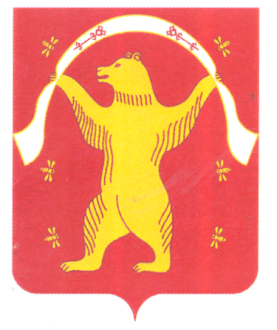 АдминистрацияСельского поселения Камеевский сельсоветмуниципального районаМишкинский районРеспублика БашкортостанПриложение № 1 к постановлению администрации сельского поселения Камеевский сельсовет муниципального района Мишкинский район Республики Башкортостанот «23 » сентября 2021 года № 88№Содержание мероприятияИсполнителиСроки исполнения 12341Разработка и внесение актуальных изменений и дополнений в муниципальные нормативные правовые акты во исполнение требований действующего федерального и регионального законодательства в сфере противодействия коррупцииРазработка	и	утверждение проекта	изменений	в план(программу)	противодействия коррупции	на	2021	год	всоответствии с Национальным планом на 2021 - 2024 с учетомтипа муниципального образованияСовет сельского поселения Камеевский сельсовет муниципального района Мишкинский район РБ (по согласованию), Администрация сельского поселения Камеевский сельсовет муниципального района Мишкинский район РБ, управляющий делами.По мере необходимости 2Проведение антикоррупционной экспертизы нормативных правовых актов и проектов администрации. Обеспечения устранения выявленных коррупциогенных факторовСовет сельского поселения Камеевский сельсовет муниципального района Мишкинский район РБ (по согласованию), Администрация сельского поселения Камеевский сельсовет муниципального района Мишкинский район РБ, управляющий делами.постоянно3Обеспечение проведения независимой антикоррупционной экспертизы и общественного обсуждения проектов нормативных правовых актов и мониторинга практики правопримененияСовет сельского поселения Камеевский сельсовет муниципального района Мишкинский район РБ (по согласованию), Администрация сельского поселения Камеевский сельсовет муниципального района Мишкинский район РБ, управляющий делами.постоянно4Представление в Аппарат межведомственного Совета общественной безопасности Республики Башкортостан сведений мониторинга хода реализации в сельском поселении Камеевский сельсовет муниципального района Мишкинский район Республики Башкортостан мероприятий по противодействию коррупции посредством единой системы мониторинга антикоррупционной работы (ИС «Мониторинг»)Администрация сельского поселения Камеевский сельсовет муниципального района Мишкинский район РБ, управляющий делами.ежеквартально5Проведение анализа соблюдения запретов, ограничений и требований, установленных в целях противодействия коррупции, в том числе касающихся получения подарков отдельными категориями лиц, выполнения иной оплачиваемой работы, обязанности уведомлять об обращениях в целях склонения к совершению коррупционных правонарушенийСовет сельского поселения Камеевский сельсовет муниципального района Мишкинский район РБ (по согласованию), Администрация сельского поселения Камеевский сельсовет муниципального района Мишкинский район РБ, управляющий делами.постоянно6Проведение проверок сведений, предоставляемых гражданами при поступлении на муниципальную службуСовет сельского поселения Камеевский сельсовет муниципального района Мишкинский район РБ (по согласованию), Администрация сельского поселения Камеевский сельсовет муниципального района Мишкинский район РБ2021-20247Проведение мероприятий, направленных на обеспечение исполнения требования о заполнении с 1 января 2021 года с использованием специального программного обеспечения «Справки БК», справок о своих доходах, расходах, об имуществе и обязательствах имущественного характера, о доходах,  расходах, об имуществе и обязательствах имущественного характера своих супругов и несовершеннолетних детей, всеми лицами, претендующими на замещение должностей или замещающими должности, осуществление полномочий по которым влечет за собой обязанность представлять указанные сведенияСовет сельского поселения Камеевский сельсовет муниципального района Мишкинский район РБ (по согласованию), Администрация сельского поселения Камеевский сельсовет муниципального района Мишкинский район РБ, управляющий делами.постоянно8Проведение анализа сведений о доходах, расходах, об имуществе и обязательствах имущественного характера, представленных лицами, замещающими муниципальные должности и должности муниципальной службы, а также руководителей муниципальных учрежденийСовет сельского поселения Камеевский сельсовет муниципального района Мишкинский район РБ (по согласованию), Администрация сельского поселения Камеевский сельсовет муниципального района Мишкинский район РБ, управляющий делами Администрации – ответственный по противодействию коррупциимай-июль2021-20249Осуществление контроля за предоставлением муниципальными служащими сведений об адресах сайтов и (или) страниц сайтов в информационно-телекоммуникационной сети «Интернет», на которых муниципальным служащим размещались общедоступная информация, а также данные, позволяющие его идентифицироватьСовет сельского поселения Камеевский сельсовет муниципального района Мишкинский район РБ (по согласованию), Администрация сельского поселения Камеевский сельсовет муниципального района Мишкинский район РБ, управляющий делами2021-202410Проведение анализа сведений (в части, касающейся профилактики коррупционных правонарушений), представленных кандидатами на должность муниципальной службы, а также руководителей муниципальных учрежденийСовет сельского поселения Камеевский сельсовет муниципального района Мишкинский район РБ (по согласованию), Администрация сельского поселения Камеевский сельсовет муниципального района Мишкинский район РБ, управляющий делами Администрации – ответственный по противодействию коррупциипостоянно11Организация проведения оценки коррупционных рисков, возникающих при реализации полномочий, и внесение уточнений в перечень должностей муниципальной службы, замещение которых связано с коррупционными рискамиСовет сельского поселения Камеевский сельсовет муниципального района Мишкинский район РБ (по согласованию), Администрация сельского поселения Камеевский сельсовет муниципального района Мишкинский район РБ, управляющий делами Администрации – ответственный по противодействию коррупции2021-202412Принятие мер, направленных на повышение эффективности контроля за соблюдением лицами, замещающими муниципальные должности, требований законодательства РФ о противодействии коррупции, касающихся предотвращения и урегулирования конфликта интересов, в том числе за привлечением таких лиц к ответственности в случае их несоблюденияСовет сельского поселения Камеевский сельсовет муниципального района Мишкинский район РБ (по согласованию), Администрация сельского поселения Камеевский сельсовет муниципального района Мишкинский район РБпостоянно13Принятие мер, направленных на повышение эффективности кадровой работы в части, касающейся ведения личных дел лиц, замещающих муниципальные должности, путем осуществления актуализации сведений, содержащихся в анкетах, представляемых при назначении на указанные должности и поступлении на такую службу, об их родственниках и свойственниках в целях выявления возможного конфликта интересовСовет сельского поселения Камеевский сельсовет муниципального района Мишкинский район РБ (по согласованию), Администрация сельского поселения Камеевский сельсовет муниципального района Мишкинский район РБдо 31 декабря 2021 г. и далее при возникновении оснований для актуализации14Выявление случаев несоблюдения лицами, замещающими должности муниципальной службы, запретов, ограничений и требований, установленных в целях противодействия коррупции, в том числе мер по предотвращению и (или) урегулированию конфликта интересов. Обеспечение применения предусмотренных законодательством мер юридической ответственности в каждом случае несоблюдения указанных запретов, ограничений и требований. Освещение информации о фактах нарушений и принятых мерах ответственности. Принятие мер по повышению эффективности деятельности комиссии по соблюдению требований к служебному поведению и урегулированию конфликта интересов муниципальных служащих сельского поселения Камеевский сельсовет  муниципального района Мишкинский район Республики БашкортостанСовет сельского поселения Камеевский сельсовет муниципального района Мишкинский район РБ (по согласованию), Администрация сельского поселения Камеевский сельсовет муниципального района Мишкинский район РБпостоянно15Повышение квалификации муниципальных служащих, в должностные обязанности которых входит участие в противодействии коррупцииСовет сельского поселения Камеевский сельсовет муниципального района Мишкинский район РБ (по согласованию), Администрация сельского поселения Камеевский сельсовет муниципального района Мишкинский район РБ, управляющий делами Администрации – ответственный по противодействию коррупцииежегодно16Обучение муниципальных служащих, впервые поступивших на муниципальную службу, по образовательным программам в области противодействия коррупцииСовет сельского поселения Камеевский сельсовет муниципального района Мишкинский район РБ (по согласованию), Администрация сельского поселения Камеевский сельсовет муниципального района Мишкинский район РБне позднее 1 года со дня поступления на службу17Продолжение организации и обеспечения работы по предупреждению коррупции в подведомственных организацияхСовет сельского поселения Камеевский сельсовет муниципального района Мишкинский район РБ (по согласованию), Администрация сельского поселения Камеевский сельсовет муниципального района Мишкинский район РБпостоянно18Проведение в подведомственных учреждениях проверок соблюдения требований статьи 13.3 Федерального закона «О противодействии коррупции», в том числе наличия необходимых правовых актов, содержания планов мероприятий по противодействию коррупции и их реализации, принимаемых мер по выявлению, предотвращению и урегулированию конфликта интересовСовет сельского поселения Камеевский сельсовет муниципального района Мишкинский район РБ (по согласованию), Администрация сельского поселения Камеевский сельсовет муниципального района Мишкинский район РБ, управляющий делами Администрации – ответственный по противодействию коррупцииIV квартал19Обеспечение наполнения подразделов, посвященных вопросам противодействия коррупции, официальных сайтов в соответствии с требованиями Указа Президента Республики Башкортостан от 29.04.2014 № УП-108 Администрация сельского поселения Камеевский сельсовет муниципального района Мишкинский район РБпостоянно20Проведение мониторинга коррупционных проявлений посредством анализа жалоб и обращений граждан и организаций, а также публикаций СМИ, своевременное их рассмотрение и принятие мер по указанным фактамСовет сельского поселения Камеевский сельсовет муниципального района Мишкинский район РБ (по согласованию), Администрация сельского поселения Камеевский сельсовет муниципального района Мишкинский район РБ, управляющий делами Администрациипостоянно21Обеспечить опубликование в средствах массовой информации, на официальном сайте администрации муниципального района материалов, которые раскрывают содержание принимаемых мер по противодействию коррупции и мотивы принятия мер, показывают отрицательное влияние коррупции на жизнь каждого человекаАдминистрация сельского поселения Камеевский сельсовет муниципального района Мишкинский район РБ, управляющий делами Администрации2021-202422Проведение социологический исследований, на основании методики, утвержденной Правительством Российской федерации, в целях оценки уровня коррупции в Республике Башкортостан и эффективности принимаемых антикоррупционных мерСовет сельского поселения Камеевский сельсовет муниципального района Мишкинский район РБ (по согласованию), Администрация сельского поселения Камеевский сельсовет муниципального района Мишкинский район РБ, управляющий делами АдминистрацииПо отдельным планам (после утверждения методики проведения)23Привлечение членов общественного совета при администрации муниципального района к осуществлению контроля за выполнением мероприятий, предусмотренных планами (программами) по противодействию коррупции в администрации сельского поселения Камеевский сельсовет муниципального районаСовет сельского поселения Камеевский сельсовет муниципального района Мишкинский район РБ (по согласованию), Администрация сельского поселения Камеевский сельсовет муниципального района Мишкинский район РБ, управляющий делами Администрациипостоянно24Проведение анализа исполнения гражданами, замещавшими должности муниципальной службы, включенные в перечни, установленные нормативными правовыми актами Российской Федерации и организациями обязанностей, предусмотренных статьей 12 Федерального закона «О противодействии коррупции». При выявлении нарушений информирование органов прокуратуры.Совет сельского поселения Камеевский сельсовет муниципального района Мишкинский район РБ (по согласованию), Администрация сельского поселения Камеевский сельсовет муниципального района Мишкинский район РБ, управляющий делами АдминистрацииI квартал25Проведение анализа на предмет аффилированности либо наличия иных коррупционных проявлений между должностными лицами заказчика и участника закупок. Обеспечение проведения аналогичного анализа в подведомственных организацияхАдминистрация сельского поселения Камеевский сельсовет муниципального района Мишкинский район РБ, управляющий делами Администрацииежеквартально26Актуализация сведений, содержащихся в анкетах, представляемых при назначении лиц, замещающих государственные должности Республики Башкортостан, должности государственной гражданской службы Республики Башкортостан, муниципальные должности, должности муниципальной службы, об их родственниках и свойственниках в целях выявления возможного конфликта интересовСовет сельского поселения Камеевский сельсовет муниципального района Мишкинский район РБ (по согласованию), Администрация сельского поселения Камеевский сельсовет муниципального района Мишкинский район РБЯнварь-март 2021-2024 года27Рассмотрение не реже одного раза в квартал вопросов правоприменительной практики по результатам вступивших в законную силу решений судов, арбитражных судов о признании недействительными ненормативных правовых актов, незаконными решений и действий (бездействия) государственных органов Республики Башкортостан, органов местного самоуправления и их должностных лиц в целях выработки и принятия мер по предупреждению и устранению причин выявленных нарушенийСовет сельского поселения Камеевский сельсовет муниципального района Мишкинский район РБ (по согласованию), Администрация сельского поселения Камеевский сельсовет муниципального района Мишкинский район РБ, управляющий делами Администрации – ответственный по противодействию коррупцииежеквартально28Принятие	мер	по недопущению	нецелевого использования бюджетных ассигнований федерального бюджета, выделяемых на проведение противоэпидемических  мероприятий, в том числе на  противодействие распространению	новой коронавирусной инфекции  (COVID-19),   а  также  на  реализацию   национальных проектов,	предусмотренных Указом Президента Российской Федерации от 7 мая 2018 г. N.•204 «О национальных целях и стратегических задачах развития Российской Федерации на период 2024 года», обратив особое внимание на вы явление и пресечение фактов предоставления аффилированным коммерческим структурам неправомернык преимуществ и оказания им содействия в иной форме должностными лицами органов государственной власти РБ и органов местного самоуправления РБ.Совет сельского поселения Камеевский сельсовет муниципального района Мишкинский район РБ (по согласованию), Администрация сельского поселения Камеевский сельсовет муниципального района Мишкинский район РБ, управляющий делами Администрации – ответственный по противодействию коррупциипостоянно29Проводить	мониторинг	участия лиц,	замещающих государственные должности субъектов Российской Федерации и муниципальные должности,	должности государственной гражданской службы	субъектов Российской	Федерации	и должности	муниципальной службы,	в	управленииКоммерческими и  некоммерческими организациями.Совет сельского поселения Камеевский сельсовет муниципального района Мишкинский район РБ (по согласованию), Администрация сельского поселения Камеевский сельсовет муниципального района Мишкинский район РБ, управляющий делами Администрации – ответственный по противодействию коррупциираз в полугодие30Обеспечить участие лиц, впервые поступивших на государственную (муниципальную) службу или на работу в соответствующие организации и замещающих должности, связанные с соблюдением антикоррупционных стандартов, в мероприятиях по   профессиональному    развитию    в областипротиводействия коррупцииАдминистрация сельского поселения Камеевский сельсовет муниципального района Мишкинский район РБ, управляющий делами Администрации – ответственный по противодействию коррупциине позднее одного года со дня поступления на службу31Обеспечить	участие государственных (муниципальных) служащих, работников,	в должностные	обязанности	которыхвходит участие в проведении закупок товаров, работ, услуг дляобеспечения	государственных (муниципальных)	нужд,	в мероприятиях по профессиональному развитию	в области противодействия коррупции,	в том	числе	их обучение по дополнительным профессиональным программам в области противодействия коррупцииАдминистрация сельского поселения Камеевский сельсовет муниципального района Мишкинский район РБ, управляющий делами Администрации – ответственный по противодействию коррупциипо мере необходимости